Kalashnyk Ivan IgorovichGeneral details:Experience:Documents and further information:The full package of documents is ready navigator
I have worked in the postPosition applied for: 3rd OfficerAdditional position applied for: 2nd OfficerDate of birth: 20.05.1989 (age: 28)Citizenship: UkraineResidence permit in Ukraine: YesCountry of residence: UkraineCity of residence: KhersonPermanent address: Chapaeva 5aContact Tel. No: +38 (099) 070-14-42E-Mail: Kalash3379@mail.ruSkype: kalash22U.S. visa: Yes. Expiration date 04.09.2019E.U. visa: NoUkrainian biometric international passport: Not specifiedDate available from: 14.01.2018English knowledge: GoodMinimum salary: 3000 $ per month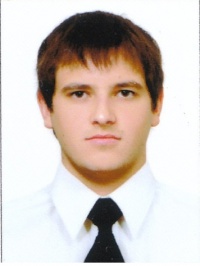 DocumentNumberPlace of issueDate of expiryCivil passportMP 189722-00.00.0000Seamanâs passportAB 513754Port Kherson04.04.2018Tourist passportEE 055580651123.05.2018PositionFrom / ToVessel nameVessel typeDWTMEBHPFlagShipownerCrewing3rd Officer07.03.2017-09.09.2017Derby dContainer Ship40030-LiberiaContainer lines inc.Danaos Shipping Limitid ltd3rd Officer26.04.2016-18.08.2016OOCL NOVOROSSIYSKContainer Ship40030-MaltaDanaos UkraineAble Seaman16.09.2015-25.04.2016OOCL NOVOROSSIYSKContainer Ship40030-MaltaDanaos UkraineAble Seaman24.10.2014-29.04.2015YM SeattleContainer Ship40030-CyprusSeacarriers Services Inc.Danaos UkraineAble Seaman27.08.2013-30.04.2014Zim Sao PaoloContainer Ship40030-MaltaChannelview Marine Inc.Danaos Ukraine2nd Officer27.07.2012-29.12.2012MYSTERY KGeneral Cargo3332-St.Vincent and GrenaLarcher Servise S.A.Transoptimal2nd Officer18.12.2011-18.04.2012MYSTERY KGeneral Cargo3332-St.Vincent and GrenaLarcher Servise S.A.TransoptimalAble Seaman17.08.2010-31.03.2011Volodymyr SharkovDry Cargo5000-UkraineUkrrechflotUkrrechflotAble Seaman20.12.2008-08.07.2009Anatoliy ZeleznyakovDry Cargo3180-UkraineUkrrechflotUkrrechflotAble Seaman02.07.2008-15.12.2008Polar one4200-BelizeAlgerak shiping company limited&mdash;